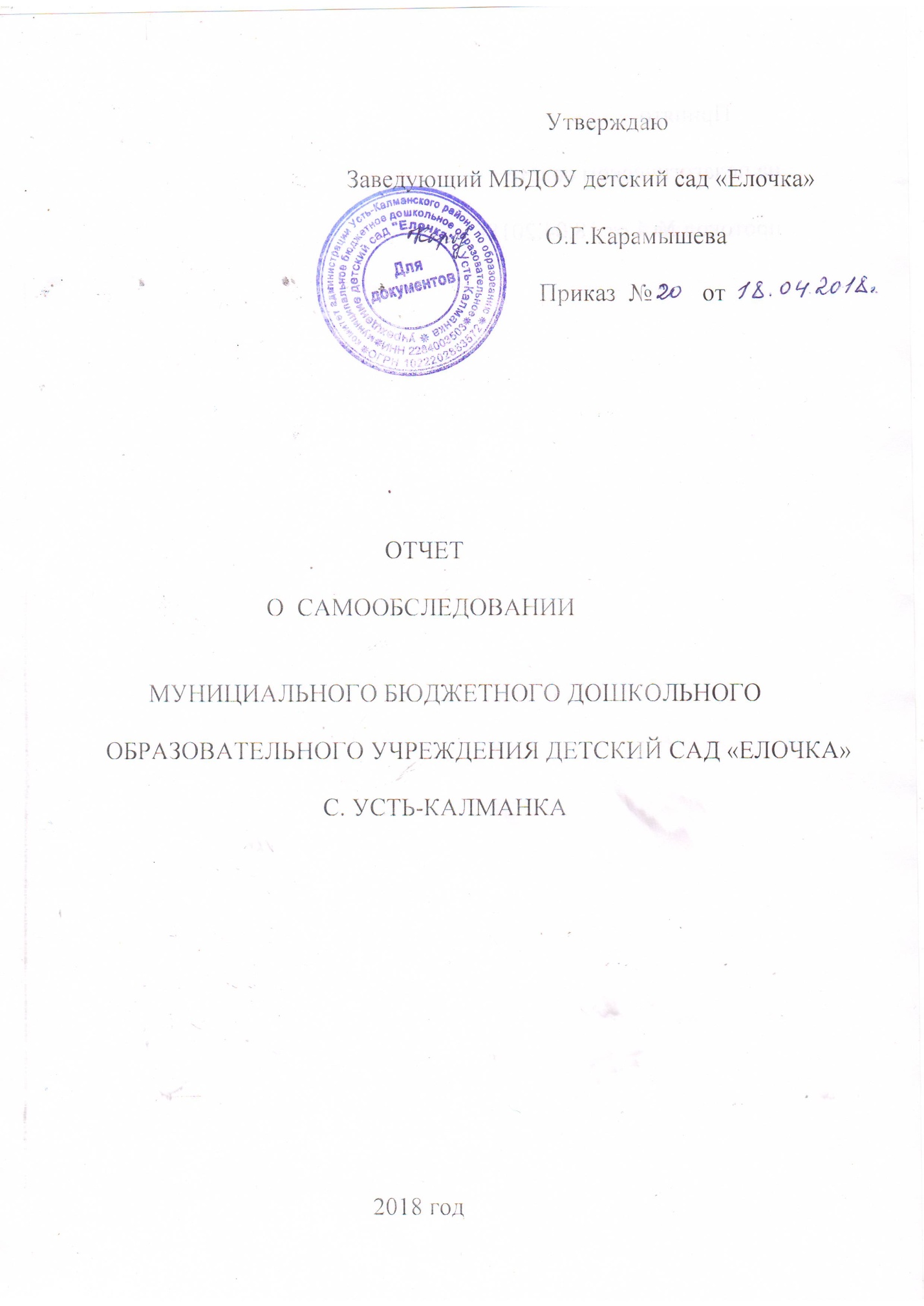 Председатель комиссии:   О.Г.Карамышева -заведующийЧлены комиссии: М.Н.Козловская –старший воспитательО.В. Наумова     -старший  воспитательЕ.Ю.Гринвальд- педагог-психологН.В. Курочкина – старшая медицинская сестра.Отчет рассмотрен на заседании  Общего собрания трудового коллектива муниципального бюджетного дошкольного образовательного учреждения детский сад «Елочка»  с.Усть-Калманка   "18" апреля 2018 г.,   протокол заседания № 4Введение.  Аналитическая часть.Раздел 1. Организационно-правовое обеспечение образовательной деятельности.Общие сведения об организации.Руководящие работники образовательной организации.Сведения об основных нормативных документах.Раздел 2 .Структура  и система управления.2.1.Характеристика сложившейся в ДОУ системы управления.2.2.Оценка обеспечения координации деятельности специалистов ДОУ.2.3.Оценка взаимодействия семьи и ДОУ.2.4.Оценка организации работы по предоставлению льгот.2.5. Оценка морального климата и взаимодействия в коллективе2.6.Оценка партнерства  и взаимодействия с обществом.2.7.Оценка информационной открытости ДОУ.2.8.Оценка результативности и эффективности действующей  в ДОУ  систему управления.Раздел 3. Содержание и качество   подготовки воспитанников3.1. Программа развития ДОУ3.2.Образовательные программы ,реализуемые в ДОУ.3.3.Воспитательная работа.3.4.Дополнительное образование.3.5.Изучение мнения участников образовательных отношений.Раздел 4. Организация образовательного процесса.Раздел 5. Кадровое обеспечение.Раздел 6. Учебно-методическое обеспечение.Раздел 7.Информационное обеспечение.Раздел 8.Материально-техничекая база.Раздел 9.Внутренняя система оценки качества образования.Раздел 1. Организационно-правовое обеспечение образовательной деятельности.Общие сведения об организации Муниципальное бюджетное дошкольное образовательное учреждение детский сад  «Елочка» село Усть-Калманка, открыто в 1987 г. ,в 1977г., имеет два  отдельно стоящие здания ,расположенные внутри жилого комплекса.  Сокращенное наименование в соответствии с Уставом: МБДОУ детский сад  «Елочка». Адрес юридический: 658150, Алтайский край, Усть-Калманский  район ,село Усть-Калманка, ул.Чапаева 41 Адрес фактический: 658150, Алтайский край,  Усть-Калманский  район ,село Усть-Калманка, ул.Чапаева 41,ул.Ленина 37 Адрес сайта в интернете: http://elochka.3dn.ruАдрес электронной почты: elochka21158@mail.ruТелефон/факс: 8 (38599) 21-1-58 ,21-0-09             Статус Учреждения : организационно-правовая форма- Учреждение;  тип- бюджетное;  тип образовательной организации- дошкольная образовательная организация;основной вид деятельности Учреждения- реализация основной общеобразовательной программы- образовательной программы дошкольного образования ,присмотр и уход за детьми .Реализация дополнительных  общеразвивающих  программ.Учредителем Учреждения является муниципальное образование Усть-Калманского района.Функции и полномочия учредителя Учреждения выполняет Комитет администрации Усть-Калманского района по образованию.Учреждение структурных подразделений ,филиалов не имеет. Деятельность дошкольного учреждения направлена на: - обеспечение непрерывного, всестороннего развития ребенка по физическому, социально- личностному, познавательному, речевому и художественно-эстетическому направлениям; - обеспечение преемственности между дошкольным и начальным школьным образованием; - учет индивидуальных особенностей, потребностей и возможностей детей с целью обеспечения их максимальной самореализации; - своевременную адекватную коррекцию нарушений речи и развития; - развитие начальных ключевых и начальных специальных компетентностей дошкольников.Цель –создание благоприятных условий для полноценного проживания ребенком дошкольного детства, формирование  основ базовой культуры личности, всестороннее  развитие психических и физических качеств в соответствии с возрастными и индивидуальными особенностями ,подготовка к жизни в современном обществе ,формирование предпосылок к учебной деятельности, обеспечение   безопасности жизнедеятельности дошкольника.1.2.       Сведения об основных нормативных документах. Устав  учрежденияДата регистрации:  07.08.2017  приказ № 223Свидетельство о  внесении записи в Единый государственный реестр юридических лиц:Серия22 №003399074Дата регистрации  03.06.2013г.ОГРН 10222002863572Свидетельство  о постановки на учет в налоговом органе: Серия22  № 000790327Дата регистрации 28.12.98г.ИНН 2284003503 Лицензия на осуществление образовательной деятельности серия 22 ЛО1 № 0000893, регистрационный номер № 646 от 25 декабря 2013года, выдана Главным Управлением образования и молодежной политики Алтайского края. - Свидетельство о государственной регистрации права: объект права – здание детского сада «Елочка», назначение: нежилое. Площадь: 1138.58общая кв.м. Дата выдачи: 28.12.1998г регистрационный номер 93 от 28.12.1998г. - Санитарно-эпидемиологическое заключение № 22. АК.08.000.М.000042.08.16 от 01.08.  - Образовательная программа образовательного учреждения: принята педагогическим советом 03.09.2016г. №1, утверждена приказом заведующего, дата и номер приказа .  1.3. Руководящие работники муниципального бюджетного дошкольного образовательного учреждения детского сада  «Елочка»  село Усть-Калманка. Раздел 2. Структура и система управления. 2.1. Характеристика  системы управления  ДОУ.Управление муниципальным бюджетным дошкольным образовательным учреждением детским садом  «Елочка» села Усть-Калманка  осуществляется в соответствии с законодательством Российской Федерации и Уставом детского сада на основе сочетания принципов единоначалия и самоуправления. Управляющая система состоит из двух структур: I структура – административное управление, которое имеет линейную структуру.I   уровень – заведующий, осуществляющий непосредственное управление детским садом, который назначен отделом по образованию администрации  Усть-Калманского района  в соответствии с действующим трудовым законодательством. Управленческая деятельность заведующего обеспечивает материальные, организационные, правовые и социально – психологические условия для реализации функции управления образовательным процессом в детском саду. Объект управления заведующего – весь коллектив. II уровень – старший воспитатель, завхоз. Объект управления управленцев второго уровня – часть коллектива согласно функциональным обязанностям (педагоги и младший обслуживающий персонал). II структура – общественное управление: - Совет  Учреждения; -Общее собрание трудового коллектива; - Педагогический совет; - Родительский комитет. Деятельность органов самоуправления регламентируется Уставом детского сада и соответствующими положениями. Совет Учреждения  – постоянный коллегиальный орган  самоуправления, осуществляющий решение отдельных вопросов, относящихся к его компетенции и реализующим принцип демократического, государственно-общественного характера управления детским садом: - рассматривает и обсуждает вопросы материально-технического обеспечения и оснащения образовательного процесса; - привлекает для осуществления уставной деятельности дополнительных источников финансирования и материальных средств; - принимает программу развития детского сада; - согласовывает распределение стимулирующих выплат педагогическим и другим работникам детского сада по представлению заведующего; - согласовывает локальные акты в рамках установленной компетенции; - контролирует использование целевых взносов и добровольных пожертвований юридических и физических лиц на нужды детского сада; - контролирует организацию питания и медицинского обслуживания в целях охраны и укрепления здоровья детей и работников детского сада. Общее собрание трудового коллектива детского сада– это орган самоуправления работников детского сада. Общее собрание трудового коллектива: - обсуждает и рекомендует к утверждению проект коллективного договора, правила внутреннего трудового распорядка; - принимает Устав, изменения и дополнения к Уставу, другие локальные акты; - обсуждает вопросы состояния трудовой дисциплины в детском саду и мероприятия по ее укреплению, рассматривает факты нарушения трудовой дисциплины работниками; - рассматривает вопросы охраны и безопасности условий труда работников, охраны жизни и здоровья обучающихся. Педагогический совет детского сада – это коллегиальный постоянно действующий орган самоуправления, действующий в целях развития и совершенствования образовательного и воспитательного процесса, повышения профессионального мастерства педагогических работников. Педагогический Совет: - обсуждает и утверждает учебные планы и образовательные программы; - обсуждает и утверждает план работы детского сада; - принимает решение об изменении образовательных программ (отдельных разделов, тем), о корректировке сроков освоения образовательных программ, об изучении дополнительных разделов из других образовательных программ; - принимает решение о содержании, методах и формах воспитательного и образовательного процессов в детском саду; - заслушивает отчеты педагогических работников по вопросам образования и воспитания детей, в том числе о проверке соблюдения санитарно-гигиенического режима в детском саду, об охране труда, здоровья и жизни обучающихся и другие вопросы образовательной деятельности детского сада; - создает временные творческие объединения с приглашением специалистов различного профиля, консультантов для выработки рекомендаций с последующим рассмотрением их на педагогическом совете; -принимает окончательное решение по спорным вопросам, входящим в его компетенции; - принимает, утверждает положения (локальные акты) с компетенцией, относящейся к объединениям по профессии. Родительский комитет детского сада – постоянный коллегиальный орган самоуправления детского сада, действующий в целях развития и совершенствования образовательного и воспитательного процесса, взаимодействия родительской общественности и детского сада. Родительский комитет: - координирует деятельность групповых родительских комитетов; - проводит разъяснительную и консультативную работу среди родителей (законных представителей) обучающихся об их правах и обязанностях; - оказывает содействие в проведении общих мероприятий детского сада; совместно с администрацией детского сада контролирует организацию качества питания обучающихся, медицинского обслуживания; - принимает участие в обсуждении локальных актов по вопросам, входящим в компетенцию Родительского комитета; - принимает участие в организации безопасных условий осуществления образовательного процесса, выполнения санитарно-гигиенических правил и норм; - вносит предложения по усовершенствованию организации жизнедеятельности детского сада и получает информацию о результатах их рассмотрения; - заслушивает и получает информацию от администрации, органов самоуправления детского сада об организации и проведении воспитательно-образовательной работы с воспитанниками; - содействует обеспечению оптимальных условий для организации образовательного процесса; - организовывает постоянные или временные комиссии под руководством членов Родительского комитета для исполнения своих функций. Все органы самоуправления, а также профсоюзный комитет детского сада работает в тесном контакте с администрацией и их решения своевременно доводятся до сведения всех сотрудников детского сада. Все структурные подразделения детского сада взаимосвязаны между собой. На каждом уровне осуществляется своя система взаимодействия сотрудников и определена мера ответственности каждого. Эти структуры совместными усилиями решают основные задачи детского сада.2.2.Оценка обеспечения координации деятельности специалистов ДОУ.Координация  деятельности специалистов ДОУ очень нужна и важна, т.к. при наличии узких специалистов их взаимодействие является обязательным условием. Особое внимание уделяем взаимодействию специалистов в образовательном пространстве дошкольной образовательной организации. В ДОУ работают не только воспитатели, но и специалисты :- музыкальный руководитель, -учитель-логопед-педагог-психолог- старшая медицинская сестра. Каждый из них организует педагогический процесс в определенных помещениях или на участке, использует соответствующее оборудование при работе с детьми, в той или иной степени принимает участие в создании дизайна среды развития ребенка. Координация специалистов ДОУ  необходима, прежде всего для того, чтобы обеспечить сам процесс интеграции. Интеграция деятельности специалистов рассматривается как единый процесс взаимодействия, обеспечивающий взаимовлияние, взаимопроникновение и взаимосвязь всех звеньев образовательной работы для осуществления миссии ДОУ. За устройство помещений, относящихся к возрастным группам (групповая комната, спальня, раздевалка), отвечают в первую очередь воспитатели этих групп. При этом в организации отдельных зон для конкретных видов деятельности детей принимают участие освобожденные специалисты: при оформлении музыкальных уголков - музыкальный руководитель.  Старший воспитатель осуществляет общую координацию создания развивающей среды, обеспечивающей целостность педагогического процесса. Он обеспечивает при этом создание системы условий для воспитания и обучения детей разного возраста и по разным направлениям их развития в соответствии с образовательной программой детского сада. Поскольку старший воспитатель занимается общей координацией, в его обязанности входит, составление графиков посещения детьми из разных групп общих помещений (музыкально-физкультурный зал), времени таких помещений в режиме и по дням недели. создание звукового дизайна - общая задача разных педагогов, однако музыкальному руководителю принадлежит здесь особая роль. При отборе и приобретении аудиовизуальных средств, в частности аудиокассет, важно учесть необходимость организовывать прослушивание музыкальных произведений на соответствующих занятиях, музыкальное сопровождение режимных моментов (марш для физкультурной зарядки, колыбельная при укладывании детей спать, другой музыкальный фон. Содержание звукозаписи природных явлений (шелест листьев, плеск моря, пение птиц и др.) отбирается воспитателем в соответствии с программным содержанием педагогического процесса. Медицинская работники  сестра,  является  главными консультантами по соблюдению санитарно-гигиенических норм, созданию условий для охраны жизни и здоровья воспитанников, обеспечение организаций оздоровительных мероприятий, соблюдение режима дня и прогулок детей, организация питания в группе. Координация деятельности специалистов  очень нужна, так как это важное условие для достижения положительных результатов в образовательном процессе.    Координация взаимодействия педагогов ДОУ осуществляется по следующим направлениям: 1) анализ профессиональной подготовки специалистов и воспитателей ДОУ на основе изучения результатов деятельности и вовлечение их в разные формы профессионального совершенствования; 2) создание собственных программ профессионального совершенствования и перспективных планов работы, которые учитывают задачи образования и воспитания детей, пути их реализации с учетом модернизации и повышения качества воспитательно-образовательного процесса; 3) интеграция и координация действий педагогов на межпредметной и междеятельностной основе при освоении реализации программного материала на всех этапах деятельности в инновационном режиме работы ДОО; 4) обеспечение органичной связи содержания и методов обучения и практической деятельности педагогов в условиях социального партнерства. Основной формой работы стали консультации, мастер-классы, педсоветы, семинары, на которых были представлены программы, определяющие направления деятельности ДОУ .Совместно изучается содержание программы и составляется тематический план работы по всем видам деятельности детей и по всем образовательным областям. Совместно готовятся и проводятся праздники, развлечения, тематические и интегрированные занятия.                                              2.3.Оценка взаимодействия семьи и ДОУ.Работа с родителями – это сложная и важная часть деятельности педагога и детского сада в целом. Взаимодействие  педагогического коллектива с семьями воспитанников строится на основе сотрудничества и направлено на обеспечение психолого-педагогической поддержки и повышения педагогической  компетентности родителей по вопросам развития и образования детей, охраны и укрепления их физического и психического здоровья, развития их индивидуальных способностей, а также на создание условий  для участия родителей (законных представителей) в образовательной деятельности детского сада.Взаимодействие с родителями выстаивается по нескольким направлениям: - участие в управлении детским садом; - совместная образовательная деятельность; - помощь в благоустройстве территории и помещений. Психолого-педагогическое просвещение осуществляется через проведение: - общесадовских и групповых собраний и конференций; - консультаций воспитателей и специалистов; - оформление родительского уголка в группах; - индивидуальное консультирование; - мастер-классы специалистов. Родители (законные представители) являются постоянными участниками праздников и развлечений, конкурсов, выставок, походов и экскурсий и т.п. С целью информирования родителей (законных представителей) о правах, обязанностях и ответственности участников образовательного процесса в учреждении осуществляются следующие: - на странице (сведения об образовательной организации) официального сайта размещены основные нормативно-правовые документы, регламентирующие деятельность детского сада: устав, лицензия на осуществление образовательной деятельности, свидетельство об аккредитации, расписание непосредственно образовательной деятельности; - информация о правах, обязанностях и ответственности участников образовательного процесса в виде выдержек из Федерального закона от 29.12.2012 № 273-ФЗ «Об образовании в Российской Федерации» размещается на специальных информационных стендах общеобразовательного учреждения в холле (стендовая информация); - доступен родителям (законным представителям Федеральный закон от 29.12.2012 № 273-ФЗ «Об образовании в Российской Федерации». Составлен социальный паспорт детского сада, ведется работа с детьми из «группы риска». При организации питания детский сад руководствуется действующим СанПиНом. В детском саду организовано трехразовое питание. Меню составляется на основе примерного 10-дневного меню для дошкольных учреждений. На каждое блюдо имеется технологическая карта. Контроль питания осуществляется в соответствии с приказом заведующего, по программе производственного контроля на пищеблоке. Нормы питания детей выполняются на 95 %.Питание воспитанников организуется за счет средств родительской платы. К поставке продовольственных товаров для организации питания в учреждении допускаются предприятия различных организационно-правовых форм, имеющие необходимые документы. Ответственность за организацию питания несет заведующий. Согласно Постановлению   Усть-Калманского районного совета  депутатов  от 23.12.2015 №60  «Об установлении норматива затрат, размера платы родителей (законных представителей) за содержание детей в муниципальных бюджетных дошкольных образовательных учреждениях Усть-Калманского района» за присмотр и уход за детьми-инвалидами, детьми-сиротами и детьми, оставшимися без попечения родителей, а также за детьми с туберкулезной интоксикацией родительская плата не взимается.                          2.4.Оценка организации работы по предоставлению льгот.Работа по предоставлению льгот осуществляется на основании Постановления  районного совета депутатов  Усть-Калманского района «О компенсации платы ,взимаемой с родителей (законных представителей)за присмотр и уход за детьми .осваивающими образовательные программы дошкольного образования в организациях осуществляющих образовательную деятельность. «Порядок обращения родителей (законных представителей) за получением компенсации платы взимаемой с родителей (законных представителей)за присмотр и  уход за детьми ,осваивающими образовательные программы дошкольного образования в организациях осуществляющих образовательную деятельность» В соответствии со статьей 65 Федерального закона от 29 декабря 2012 года N 273-ФЗ "Об образовании в Российской Федерации",   постановляет:- Установить средний размер платы, взимаемой с родителей (законных представителей) за присмотр и уход за детьми в муниципальных образовательных организациях Усть-Калманского района , в сумме 900 рубля в месяц. -За присмотр и уход за детьми-инвалидами, детьми-сиротами и детьми, оставшимися без попечения родителей, а также за детьми с туберкулѐзной интоксикацией, обучающимися в МБДОУ, родительская плата не взимается. -В родительскую плату за присмотр и уход за ребѐнком в МБДОУ не допускается включение расходов на реализацию образовательной программы дошкольного образования, а также расходов на содержание недвижимого имущества МБДОУ. В целях материальной поддержки воспитания и обучения детей, посещающих МБДОУ, родителям (законным представителям) выплачивается компенсация в следующих размерах: На первого ребенка 20 процентов среднего размера платы, взимаемой с родителей (законных представителей) за присмотр и уход за детьми. На второго ребенка 50 процентов среднего размера платы, взимаемой с родителей (законных представителей) за присмотр и уход за детьми. На третьего ребенка 70 процентов среднего размера платы, взимаемой с родителей (законных представителей) за присмотр и уход за детьми. На четвертого ребенка и последующих детей 100 процентов среднего размера платы, взимаемой с родителей (законных представителей) за присмотр и уход за детьми. Родители (законные представители) при устройстве ребенка в детский сад для выплаты компенсаций предоставляют  следующие документы: - копия паспорта -копия свидетельства о рождении -реквизиты банка  2.5. Оценка морального климата и взаимодействия в коллективе.  Важную роль в воспитании детей  играет как высокий профессионализм педагогов, так и слаженность их действий в достижении поставленных целей, а также использование воспитательных возможностей, заложенных в самом педагогическом коллективе. Профессиональная компетентность воспитателя по-разному проявляется и реализуется в зависимости от его ближайшего окружения, прежде всего от психологического климата в дошкольной организации. Атмосфера в группах дошкольной организации определяется: - отношениями между воспитателем и детьми; - отношениями между самими детьми; - отношениями между воспитателями; - отношениями между воспитателями и родителями. Коллектив нашей дошкольной организации объединен одной целью - это чувство ответственности за дело, порученное, прежде всего коллективу, целеустремленность. Весь учебно-воспитательный процесс, строится на коллективных усилиях всех педагогов по моральному воспитанию дошкольников, где общими усилиями всего педагогического коллектива решаются такие важные задачи, как воспитание патриотизма, трудолюбия, гуманности и других моральных качеств человека. Коллектив стабильный, творческий, сопровождается ростом педагогического мастерства и общего уровня культуры. Важнейшая роль в формировании психологического климата в коллективе отводится руководителю. На нем лежит персональная ответственность за состояние психологической атмосферы в трудовом коллективе. Прямой задачей руководителя является выявление и устранение проблем в поведении и деятельности своих подчиненных, умение вовремя оценить появившуюся в коллективе негативную тенденцию и разработать меры для ее преодоления: административные, информационно-воспитательные, кадровые, финансовые и др. Руководитель имеет четкое представление о моральном потенциале и моральном состоянии вверенного ему педагогического коллектива. Для возможности анализа морального потенциала коллектива руководитель обладает широкой информацией о его морально-психологическом климате, в том числе: а) о внутриколлективных  служебных отношениях, которые складываются в процессе осуществления служебно-оперативных задач, в практической деятельности; б) о коллективном мнении по отношению к деятельности органов в целом, к дисциплине, стилю работы и т.д.; в) о настроениях в коллективе, их причинах, их влиянии на работу. Эта информация получается из самых разнообразных источников, в том числе: жалобы, заявления, ходатайства; беседы с сотрудниками; результаты оперативных  проверок; выступления на собраниях, педагогических советах, анализ поставленных в них проблем; наблюдения. Психологический климат в дошкольной образовательной организации оказывает мощное влияние на успехи и неуспехи каждого педагога, и, безусловно, влияет на качество воспитательно-образовательного процесса, на формирование знаний и умений у детей дошкольного возраста. Взаимоотношения между воспитанниками и педагогами строятся спокойные, доброжелательные. Огромное влияние на эмоциональное состояние ребенка, формирование его личности оказывает умение педагога создавать ситуации успеха каждому ребенку. Этому способствует включение ребенка в праздники, спектакли. Даже самая незначительная роль дает уверенность ребенку в собственной значимости, повышает самооценку. Доверие ребенка к взрослым и личностная стабильность не нарушаются.  Атмосфера психологического комфорта для ребенка создается психологическим пространством безопасной среды, которая является одновременно и развивающей, и психотерапевтической, т.к. в этой атмосфере исчезают барьеры, снимаются психологические защиты, и энергия расходуется не на тревогу или  борьбу, а на учебную деятельность, на творчество. Созданию психологического комфорта способствуют: - работа с природными материалами – глиной, песком, водой, красками, крупой;  - музыкальная терапия – регулярные музыкальные паузы, игра на детских музыкальных инструментах.; - предоставление ребенку максимально возможных в его возрасте самостоятельности и свободы. Эмоциональное состояние педагога непосредственно влияет на эмоциональный фон группы и психологический комфорт каждого ребенка: - педагоги используют в своей речи ласкательные обращения, имена; - поют с детьми и для детей; - стремятся, чтобы дети получали разнообразные интересные впечатления; - следят, чтобы им никогда не было скучно и они были чем-то заняты; - стараются не принуждать детей к участию в каких бы то ни было занятиях; - поддерживают порядок и справедливость, - следят за равным соблюдением всеми принятых в группе правил; - поощряют стремление и попытки детей что – то сделать, не оценивания результаты их усилий; - сохраняют внутреннюю убежденность в том, что каждый ребенок умен и хорош по – своему; - вселяют в детей веру в свои силы, способности и лучшие душевные качества; - не стремятся к тому, чтобы все дети усваивали материал в одном темпе;2.6.Оценка партнерства  и взаимодействия с обществом.Большое внимание в детском саду уделяется работе с обществом. Для обеспечения образовательной деятельности система взаимодействия с организациями-партнерами осуществляется на договорной основе о сотрудничестве. Все это помогает развивать социально- личностные, коммуникативные и познавательно-речевые качества детей.  В  2016-2017 уч. г. детский сад успешно сотрудничал с различными учреждениями: - МБОУ  «Усть-Калманская СОШ»   (экскурсии, занятия, совместный проект, мероприятия); -  Центр детского творчества (участие в конкурсах и выставках  ); -  районная  детская библиотека (экскурсии, знакомство с творчеством детских писателей, уроки этикета, викторины и др.);  -   КГБУЗ «Усть-Калманская ЦРБ», детская поликлиника (составление карт здоровья, соблюдение прививочного календаря и т.д.); - Пожарная охрана  (экскурсии, беседы с детьми, тренировочная эвакуация); - ОГИБДД (акции, экскурсии по селу, беседы инспектора с детьми); - Детская музыкальная школа (проведение занятий по обучению воспитанников игре на музыкальном инструменте, домре, на базе музыкальной школы и на базе ДОУ, выступления дошкольников на праздниках в детском саду). Медицинское обслуживание детей в детском саду обеспечивается медицинским персоналом органов здравоохранения  «Усть-Калманская ЦРБ» , для работы которого детский сад предоставляет помещение с необходимым оборудованием в соответствии с действующими санитарными правилами и нормативами.   В процессе самообследования изучены протоколы планов работы детского сада, педагогического совета, групповых родительских собраний с целью определения качества и реализации планов обеспечения управлени            2.7.Оценка информационной открытости ДОУ.Дошкольная организация укомплектована современным информационно- техническим оборудованием, имеются:- персональный компьютер; -многофункциональные устройства (сканер, принтер, ксерокс); --фотоаппарат; -музыкальные центры,   -DVD-плеер; -наличие сети Интернет. МБДОУ активно использует в работе электронную почту и материалы из сети Интернет в учебном процессе и для информационного обмена с Комитетом по образованию. Сайт учреждения оперативно обновляется, на нѐм представлены правоустанавливающие и нормативные документы, информация о деятельности детского сада, в том числе по введению ФГОС ДО, другие сведения, которые доступны пользователям в круглосуточном режиме. Размещая на сайте форму обратной связи, мы получаем отзывы и предложения от пользователей, связанных с ДОУ. Наличие на сайте фотопрезентаций, где представлен материал о жизни дошкольной организации, о проводимых праздниках, развлечениях, мероприятиях, предоставляет родителям возможность получения информации о культурно-досуговой деятельности в ДОУ. Кроме того, сайт ДО является для родителей источником информации о методах здоровьесбережения детей, их безопасности, правилах поведения ребѐнка в семье и в ДО, полезные советы. Педагоги умело и эффективно владеют навыками пользователя персонального компьютера, владение информационно - коммуникационными технологиями позволяет внедрять инновационные процессы в дошкольном образовании, обобщать и распространять опыт своей работы не только на сайте . Использование информационных технологий в образовании ДОУ дает возможность существенно обогатить, качественно обновить воспитательно- образовательный процесс и повысить его эффективность. В процессе  образовательной деятельности педагоги составляют и оформляют календарные и перспективные планы, готовят материалы для оформления родительского уголка, проводят диагностику и оформляют результаты как в печатном, так и в электронном виде.Важным аспектом использования ИКТ является подготовка педагога к аттестации. Здесь можно рассматривать как оформление документации, так и подготовку электронного портфолио. Важным аспектом работы педагогов ДОУ является и участие в различных педагогических проектах, дистанционных конкурсах, викторинах, олимпиадах, что повышает уровень самооценки, как педагога, так и воспитанников. Использование  интернет -ресурсов позволяет сделать образовательный процесс информационно емким, зрелищным и комфортным. Использование мультимедийных презентаций позволяют сделать занятия эмоционально окрашенными, привлекательными, вызывают у ребенка живой интерес, являются прекрасным наглядным пособием и демонстрационным материалом, что способствует хорошей результативности занятия.   Опыт работы ДО показывает возможность реализации основных задач информатизации. ДОУ имеет доступ к сети  интерне  через Wi-Fi, сайт ДО, электронный почтовый ящик.  Таким образом, внедрение ИКТ в управление ДОУ, в том числе и в образовательный процесс, для организации обратной связи через сеть Интернет, несомненно, ведѐт к повышению качества, оперативности принимаемых управленческих решений и переход на более эффективные формы работы.2.8.Оценка результативности и эффективности действующей  в ДОУ  систему управления.Управление современным образовательным учреждением сегодня невозможно без получения систематической оперативной достоверной информации как средства обратной связи. Средством получения такой информации служит контроль. Ответственность учреждений, установленная Федеральным законом от 29 декабря 2012 г. № 273-ФЗ «Об образовании в Российской Федерации» определяет необходимость осуществления внутреннего контроля за деятельностью детского сада со стороны руководителя. Непосредственный контроль осуществляют заведующий и старший воспитатель.Административный контроль существовал  на диагностической основе. Основным условием демократизации управленческой деятельности являласьгласность контроля. В детском саду  применялись все виды контроля: сравнительный, предупредительный, эпизодический, тематический, фронтальный, самоконтроль, постоянное отслеживание уровня развития воспитанников.Используя мотивационный ресурс управления, администрация детского сада побуждала работников к достижению поставленных целей.Организованная система контроля в детском саду  включает в себя:-Положение о внутриучрежденческом контроле в муниципальном бюджетном дошкольном образовательном учреждении детском саду  «Елочка» с.Усть-Калманка-план – график контроля на учебный год.Эта система является эффективной, т.к. охватывает все аспекты работы детского сада и позволяет по результатам мониторинга выявить недостатки и наметить пути их устранения.Система контроля, контрольная деятельность  является  составной  частью  годового  плана  работы  детского сада.   Система      контроля   понятна   всем   участникам   образовательных отношений. Осуществляется сбор, хранение и обработка получаемой информации с целью принятия управленческих решений. Итоговый    материал    по    результатам    внутриучрежденческого    контроля содержит   констатацию   фактов,   выводы   и   при   необходимости   предложения,  обсуждаются  на  педагогическом  совете,  Общем  собрании  трудового  коллектива. Большое внимание в детском саду уделяется работе с социумом Для  обеспечения образовательной деятельности  система взаимодействия с организациями-партнерами осуществляется на договорной основе о сотрудничестве.  Все это помогает развивать социально-личностные, коммуникативные и познавательно-речевые качества детей. В течение года прошло много интересных мероприятий и встреч с интересными людьми. Все они, опираясь на то или иное направление развития ребенка, формируют у него конкретную компетентность.Количество заключенных договоров о социальном партнерстве за истекший период – 4 :  МБОУ «Усть-Калманская  СОШ»   ,  Центр  детского  творчества,  музыкальная  школа  ,   центральная  детская  библиотека     Медицинское   обслуживание   детей   в   детском саду   обеспечивается   медицинским персоналом  органов  здравоохранения   Усть-Калманского района,  для  работы  которого  детский сад  предоставляет   помещение   с   необходимым   оборудованием   в   соответствии   с действующими санитарными правилами и нормативами. В  процессе  самообследования  изучены  протоколы  планов  работы  детского сада, педагогического  совета,  групповых  родительских  собраний  с  целью  определения качества и реализации планов. В течение учебного года продолжалась работа по созданию и обогащению нормативно- информационного обеспечения управления. Использовались  унифицированные формы оформления приказов. Управление осуществлялось  на аналитическом уровне.Выводы : Существующая система управления Учреждением способствует достижению поставленных целей и задач, отраженных в Уставе, запросам участников образовательного процесса, реализации компетенций образовательной организации, закрепленных в ст.ст.26, 28 Федерального закона от 29,12.2012 № 273-ФЗ «Об образовании в Российской Федерации». Однако на основе анализа ситуации составлен перечень действий по устранению определенных проблем и несоответствий: - совершенствование системы оценки деятельности образовательного учреждения принципам государственно-общественного управления ДОУ; - введение стандартов профессиональной деятельности для педагогов и руководителей учреждения, основанных на них систем оплаты труда и аттестацииДостигнутые результаты и успехи стали возможны в результате того, что в детском саду  «Елочка» созданы необходимые условия для успешного всестороннего развития личности каждого ребенка в единой образовательной системе «ребенок-семья- детский сад»;  ведется постоянная работа по повышению профессионального мастерства педагогов через систему методических мероприятий;  успешно работают кружки; эффективно осуществляется взаимодействие с социумом .Раздел 3. Содержание и качество  воспитательно-образовательного процесса.   3.1.Программа развития ДОУПрограмма развития муниципального бюджетного дошкольного образовательного учреждения детский сад «Елочка»  включает в себя необходимые нормативные, организационные и содержательные условия реализации стратегии развития ДОУ. В программе определена концепция развития МБДОУ, разработаны проблемные направления и выстроены стратегические линии на будущее.  Цель Программы –  развитие личности ребенка его целостной активности, самостоятельности, эмоциональной отзывчивости к окружающему миру, творческого потенциала. Программа охватывает все образовательные области: -познавательное, -речевое, -социально-коммуникативное, -художественно-эстетическое -физическое развитие    Задачи Программы:● охрана и укрепление физического и психического здоровья детей, в том числе их эмоционального благополучия;● обеспечение равных возможностей полноценного развития каждого ребёнка в период дошкольного детства независимо от места проживания, пола, нации, языка, социального статуса, психофизиологических особенностей (в том числе ограниченных возможностей здоровья);● обеспечение преемственности основных образовательных программ дошкольного и начального общего образования;● создание благоприятных условий развития детей в соответствии с их возрастными и индивидуальными особенностями и склонностями развития способностей и творческого потенциала каждого ребёнка как субъекта отношений с самим собой, другими детьми, взрослыми и миром;● объединение обучения и воспитания в целостный образовательный процесс на основе духовно-нравственных и социокультурных ценностей и принятых в обществе правил и норм поведения в интересах человека, семьи, общества;● формирование общей культуры личности воспитанников, развитие их социальных, нравственных, эстетических, интеллектуальных, физических качеств, инициативности, самостоятельности и ответственности ребёнка, формирования предпосылок учебной деятельности;● обеспечение вариативности и разнообразия содержания образовательных программ и организационных форм уровня дошкольного образования, возможности формирования образовательных программ различной направленности с учётом образовательных потребностей и способностей воспитанников;● формирование социокультурной среды, соответствующей возрастным, индивидуальным, психологическим  и физиологическим особенностям детей;● обеспечение психолого-педагогической поддержки семьи и повышение компетентности родителей в вопросах развития и образования, охраны и укрепления здоровья детей;● определение направлений для систематического межведомственного взаимодействия, а также взаимодействия педагогических и общественных объединений (в том числе сетевого). Анализ выполнения Программы развития ДОУ за 2016-2017учебный год: 1. Созданы комфортные условия для осуществления образовательного процесса в ДОУ; 2. Повысился уровень квалификации педагогического состава; 3. Расширилась система взаимодействия с родителями. 4. Разработана концепция образовательного пространства в режиме развития как единого информационно-смыслового пространства всех субъектов образовательного процесса ДОУ. 5. Разработаны и приведены в соответствие нормативно-правовой, материально- технический, финансовый, кадровый, мотивационный компоненты ресурсного обеспечения образовательного процесса. 6. Разработано обновленное содержание образования в ФГОС ДО. 7. Осуществлена модернизация учебно-материальной базы по трем направлениям (создание учебно-предметных сред, центров деятельности в групповых комнатах, модернизация и развитие средств обучения), что способствует вариативности, интеграции образовательных областей, саморазвитию и самореализации ребенка в соответствии с его познавательными и интеллектуальными возможностями, обеспечивает эффективную организацию совместной и самостоятельной деятельности, общения воспитанников и педагогов в образовательном пространстве. 8. Разработана и внедрена система мотивации продуктивной инновационной деятельности педагогического коллектива посредством реализации отдельного образовательного института формирования и развития кадров. 9. Разработан комплекс критериев оценки эффективности образовательного пространства.   3.2.Образовательные программы ,реализуемые в ДОУ.Образовательная программа дошкольного образования муниципального бюджетного дошкольного образовательного учреждения детский сад «Елочка» , разработана с учетом особенностей МБДОУ, региона и  муниципалитета, образовательных потребностей и запросов воспитанников, утверждена самостоятельно в соответствии с ФГОС ДО. Программа разработана в соответствие с нормативными правовыми документами, регламентирующими дошкольное образование. Программа разработана с учетом примерной образовательной программы дошкольного образования "От рождения до школы" под ред. Н.Е. Вераксы, Т.С. Комаровой, М.А. Васильевой, (обязательная часть)  .Образовательные программы ,реализуемые в ДОУРеализуемые дошкольной организацией в течение учебного года программы одобрены Федеральным экспертным Советом Министерства образования и науки РФ и включены в перечень учебно-методических изданий, допущенных МО и науки РФ для ДОО. Программы регламентировались годовым планом, планом непосредственно образовательной деятельности МБДОУ и графиком реализации детских вдов деятельности.                                     3.3.Воспитательная работа.В ДОУ созданы условия, отвечающие медицинским и воспитательно- образовательным требованиям по сохранению и укреплению здоровья детей. Состояние помещений детского сада соответствует гигиеническим требованиям, световой, воздушной и питьевой режимы поддерживаются в норме. Всю свою работу коллектив детского сада строит с учетом индивидуально ориентированного подхода к детям. Регулярно проводится анализ эффективности оздоровительной деятельности и корректируется дальнейшая работа, учитывается все сопутствующие заболевания. Для установления тесной связи между семьей и дошкольным учреждением воспитателями и медсестрой проводились индивидуальные беседы с родителями вновь поступивших детей, в которых выяснялись условия жизни, режима, питания, ухода и воспитания в семье. На основании этих бесед медсестрой давались рекомендации воспитателям и родителям, индивидуальные для каждого ребенка. Старшей медицинской сестрой проводится анализ посещаемости и заболеваемости детей. Результаты анализа и возможные причины заболеваний обсуждаются с воспитателями, принимаются меры по устранению выявленных причин заболеваемости, зависящих от дошкольного учреждения. В ДОУ реализуются современные образовательные программы и методики дошкольного образования, используются информационные технологии, создана комплексная система планирования образовательной деятельности с учетом направленности реализуемой образовательной программы, возрастных особенностей воспитанников, которая позволяет поддерживать качество подготовки воспитанников к школе на достаточно высоком уровне. Содержание программы соответствует основным положениям возрастной психологии и дошкольной педагогики; выстроено с учетом принципа интеграции образовательных областей в соответствии с возрастными возможностями и особенностями воспитанников, спецификой и возможностями образовательных областей. Содержание образовательного процесса в МБДОУ определяется образовательной программой дошкольного образования, разрабатываемой, принимаемой и реализуемой им самостоятельно в соответствии с федеральным государственным образовательным стандартом дошкольного образования, основной общеобразовательной программы дошкольного образования, рекомендованной Министерством образования Российской Федерации.  Планируя и осуществляя воспитательно-образовательный процесс, педагогический коллектив опирается на нормативные документы: Федеральный закон от 29.12.2012 № 273-ФЗ "Об образовании в Российской Федерации" (далее - Закон № 273-ФЗ); - Приказ Министерства образования и науки Российской Федерации от 17 октября 2013 г. N 1155 "Об утверждении Федерального государственного образовательного стандарта дошкольного образования"; - комментарии Минобрнауки России к ФГОС дошкольного образования от 28.02.2014 № 08-249; - Постановление Главного государственного санитарного врача РФ от 15 мая 2013 года №26 "Об утверждении СанПин" 2.4.1.3049-13 Санитарно- эпидемиологические требования к устройству, содержанию и организации режима работы дошкольных образовательных организаций". Воспитательно-образовательный процесс строится на основе режима дня, утвержденного заведующим, который устанавливает распорядок бодрствования и сна, приема пищи, гигиенических и оздоровительных процедур, организацию непосредственной образовательной деятельности, прогулок и самостоятельной деятельности воспитанников. Реализация плана предполагает учет принципа интеграции образовательных областей в соответствии с возрастными возможностями и особенностями воспитанников, спецификой и возможностями образовательных областей. Реализация физического и художественно-эстетического направлений занимает не менее 50% общего времени, отведенного на НОД. Основной формой работы в возрастных группах является занимательная деятельность: дидактические игры, игровые ситуации, экспериментирование, проектная деятельность, беседы и др. Представленные в образовательном процессе формы взаимодействия с детьми полностью соответствуют возрастным возможностям детей, учитывают детские интересы и потребности, стимулируют детей на проявление инициативности, активности и самостоятельности. Воспитатели достаточно хорошо осведомлены об психофизиологических особенностях детей в группе, при организации воспитательно-образовательного процесса, подборе методических пособий, игр и игровых материалов учитывают особенности психических процессов, эмоциональной и волевой сферы ребенка. Учебной перегрузки нет. Для каждой возрастной группы составлены расписания и циклограммы организации деятельности детей, где предусмотрены требования СанПиН, психолого-педагогические условия и физиологические составляющие детского организма: смена движений, состояния покоя, эмоций и др. Для каждого ребенка группы предусмотрен индивидуальный маршрут развития: интеллектуальные, речевые, творчески занятия. При активном включении родителей сопровождением индивидуального маршрута ребенка занимаются: воспитатели группы, старший воспитатель, музыкальный руководитель.  С целью создания условий для развития и поддержки одарѐнных детей в дошкольном образовательном учреждении ежегодно организуются конкурсы, выставки.   Организованная в ДОУ предметно-развивающая среда инициирует познавательную и творческую активность детей, предоставляет ребенку свободу выбора форм активности, обеспечивает содержание разных форм детской деятельности, безопасна и комфорта, соответствует интересам, потребностям возможностям каждого ребенка, обеспечивает гармоничное отношение ребенка с окружающим миром. Образовательная деятельность осуществляется в процессе организации различных видов детской деятельности, образовательной деятельности, осуществляемой в ходе режимных моментов, самостоятельной деятельности, взаимодействия с семьями детей. Основной формой работы с детьми дошкольного возраста и ведущим видом деятельности для них является игра. Образовательный процесс реализуется в адекватных дошкольному возрасту формах работы с детьми. В течение учебного года в методическом кабинете организовывались постоянно действующие выставки новинок методической литературы, постоянно оформлялись информационные стенды. На основании Федерального государственного образовательного стандарта дошкольного образования, утвержденного Приказом Министерства образования и науки Российской Федерации от 17.10.2013 № 1155, в целях оценки эффективности педагогических действий и лежащей в основе их дальнейшего планирования проводилась оценка индивидуального развития детей. Результатом осуществления воспитательно-образовательного процесса является качественная подготовка детей к обучению в школе. Готовность дошкольника к обучению в школе характеризует достигнутый уровень психологического развития до поступления в школу. Хорошие результаты достигнуты благодаря использованию в работе методов, способствующих развитию самостоятельности, познавательных интересов детей, созданию проблемно- поисковых ситуаций, использованию эффективных здоровьесберегающих технологий и обогащению предметно-развивающей среды. Основная образовательная программа реализуется в полном объѐме.                                 3.4.Дополнительное образование.Дополнительное дошкольное образование в МБДОУ детский сад «Елочка» осуществляется в форме кружковой работы.  Дополнительное дошкольное образование является и средством мотивации развития личности к познанию и творчеству в процессе широкого разнообразия видов деятельности в различных образовательных областях. В ДОУ организованы кружки:-«Горница»-декоративно-прикладное искусство;-«Теремок»-ознакомление с русским фольклором;-«Чудесный сундучок»-приобщение детей к русской народной культуре  Количество занятий, их перечень регулируется расписанием видов дополнительной образовательной деятельности, учебным планом составленным старшим воспитателем, согласованным с заведующим МБДОУ и утвержденным на педагогическом совете. Материально-технические условия в ДОО для проведения дополнительных услуг соответствуют требованиям СанПиН, пожарной безопасности, охраны жизни и здоровья детей всех субъектов образовательного процесса, обеспечивают комплексную безопасность дошкольной организации и способствуют достижению высокого качества дополнительного образования. Создана материально-техническая база для жизнеобеспечения и развития детей, помогает каждому ребенку проявить и раскрыть свои способности, узнать много нового, ведется систематически работа по созданию развивающей предметно-пространственной среды. Дополнительные занятия помогают детям раскрыть свой потенциал.            3.5.Изучение мнения участников образовательных отношений.В соответствии с Федеральным законом "Об образовании в Российской Федерации" одной из основных задач, стоящих перед ДОУ, является взаимодействие с семьей для обеспечения полноценного развития ребенка. В ДО сложилась система мероприятий с родителями детей. В основе этой системы - изучение контингента родителей, педагогическое просвещение, информирование родителей, включение родителей в образовательный процесс,  привлечение родителей к участию в реализации образовательной программы ДО, ежегодное изучение мнения родителей о качестве образовательной деятельности ДОО позволяет нам видеть сильные стороны образовательной деятельности и выделять стороны, требующие корректировки и улучшения.  98 % родителей  удовлетворены качеством дошкольного образования в ДОО.                                                     Выводы и рекомендации по разделу Воспитательно-образовательный процесс строится на основе режима дня, утвержденного заведующим, который устанавливает распорядок бодрствования и сна, приема пищи, гигиенических и оздоровительных процедур, организацию непосредственной образовательной деятельности, прогулок и самостоятельной деятельности воспитанников. Процесс сохранения и укрепления физического и психического здоровья детей дошкольного возраста через формирование у них представлений о здоровом образе  жизни в ДО осуществляется через интеграцию всех видов деятельности во всех режимных моментах с использованием современных инновационных технологий и методик. В ходе занятий по физической культуре используются разные задания для профилактики нарушений опорно-двигательного аппарата, интеграцию разных видов деятельности, инновационные методики и технологии.   Запланированные мероприятия выполнены, принятые решения направлены на совершенствование учебно-воспитательного процесса, повышение профессионального мастерства педагогов, обеспечение качества образования и тесного сотрудничества с семьями воспитанников. В соответствии с графиком аттестации педагогов на 2016- 2017   на высшую квалификационную категорию – 1 педагог ,на соответствие занимаемой должности-2 педагога. В ДО созданы кадровые условия, обеспечивающие развитие образовательной инфраструктуры в соответствии с требованиями времени. Повышение квалификации педагогов осуществляется в соответствии с перспективным планом и запросами педагогов. Для осуществления образовательной работы подобраны соответствующие кадры. В штате имеются специалисты музыкальный руководитель,учитель-логопед,педагог-психолог.                              Раздел 4. Организация образовательного процесса.В 2016-2017 году  в МБДОУ детский сад «Елочка» функционировало 10дошкольных групп, которые посещали 227 детей  .  В режиме полного дня пребывало 227 детей . Расписание занятий и режим дня в МБДОУ составлены на основе рекомендаций СанПиН 2.4.1.3049 – 13., с обязательным учетом возраста детей, времени года (теплое и холодное время года). В режиме обязательно отражается время приема пищи, прогулок, дневного сна, занятий и свободной деятельности. Годовой план работы дошкольного учреждения разработан на основе федеральных нормативных документов: - Федеральный закон от 29 декабря 2012г.№ 273 - ФЗ "Об образовании в Российской Федерации"; - Приказ Минобрнауки России от 30.08. 2013 №1014 "Об утверждении Порядка организации и осуществления образовательной деятельности по основным общеобразовательным программам – образовательным программам дошкольного образования";  - Приказ Министерства образования и науки Российской Федерации от 17 октября 2013г. №1155 "Об утверждении федерального государственного образовательного стандарта дошкольного образования". Ежегодный анализ результатов, выявление существующих проблем и определение путей их решения, а также планирование работы осуществляется с учетом мнений и потребностей всех участников образовательного процесса, учетом санитарно-гигиенических норм, норм предельно допустимой нагрузки, возрастных и психолого-педагогических особенностей воспитанников. Постановка целей и задач на предстоящий год вытекают из проблемно- ориентированного анализа работы за прошедший учебный год, который включает в себя анализ следующих разделов: - обеспечение здоровья и здорового образа жизни участников образовательных отношений; - обеспечение безопасности образовательного пространства; - результаты выполнения образовательной программы ДО; - анализ уровня развития выпускников ДО; - анализ результатов повышения профессионального мастерства педагогов; - анализ программно-методического оснащения; - анализ решения годовых задач; - анализ системы взаимодействия с родителями воспитанников и социальными институтами; - анализ итогов административно-хозяйственной работы и оценка материально- технических и медико-социальных условий пребывания детей в ДО. Образовательный процесс дошкольной организации направлен на решение следующих задач: - обеспечение базового образования воспитанников; - развитие адаптивной образовательной среды; - развитие познавательных и психических процессов и свойств личности; - воспитание интереса к получению знаний, умений и навыков, которые будут выступать в качестве средств, способствующих развитию ребенка, совокупность образовательных областей по ФГОС; - совершенствование оздоровительной работы, направленной на формирование мотивации здоровья, внедрения новых здоровье сберегающих технологий. - совершенствование профессионально-педагогических умений педагогов в условиях внедрения ФГОС ДО. Годовой план работы ДОУ  сформирован с учетом традиций в области этнокультурного образования детей, которое отражает совокупность компонентов этнической культуры и специфики работы, и обеспечивает индивидуальный характер развития и обучения дошкольников в соответствии с их особенностями и интересами. Деятельность педагогического коллектива по учебному плану направлена на реализацию ФГОС ДО, в рамках которого обозначен обязательный минимум содержания основной образовательной программы и определены основные направления развития дошкольников. Образовательный процесс в дошкольных  группах осуществляется согласно задачам и требованиям образовательной программы дошкольного образования муниципального бюджетного дошкольного образовательного учреждения детский сад «Елочка». Учебный план построен на принципах дифференциации и вариативности, определяет организацию воспитательно-образовательного процесса и структуру основной образовательной программы дошкольного образования, реализуемой в МБДОУ. Учебный план учитывает в полной мере возрастные психофизические особенности детей, отвечает требованиям охраны жизни и здоровья, удовлетворяет интересы и потребности детей в различных видах детской деятельности. Часть, формируемая участниками образовательных отношений, составляет не более 40% от общего объема, отводимого на освоения детьми основной общеобразовательной программы дошкольного образования. Эта часть учебного плана, формируется участниками образовательных отношений, где представлены программы, направленные на развитие детей в одной или нескольких образовательных областях, видах деятельности и/ или культурных практиках , методики, формы организации образовательной деятельности. Реализация учебного плана предполагает обязательный учет принципа интеграции образовательных областей в соответствии с возрастными возможностями и особенностями воспитанников, спецификой и возможностями образовательных областей. Педагогами создается развивающая предметно-пространственная среда, которая стимулирует становление первичной ценностной ориентации, полноценное проживание ребенком всех этапов детства, обогащение детского развития, социализации и подготавливает его к следующему этапу жизни. Решение задач развития детей в пяти образовательных областях: - социально - коммуникативное развитие; - познавательное развитие; - речевое развитие; - художественно-эстетическое развитие; - физическое развитие; направлено на приобретение опыта в следующих видах деятельности детей: двигательной, игровой, речевой, познавательно-исследовательской, экспериментальной, проектной, восприятия художественной литературы и фольклора, трудовой, конструктивно-модельной, изобразительной, музыкальной, что дает возможность осуществлять их всестороннее развитие и воспитание, формировать предпосылки учебной деятельности. Максимально допустимый объем образовательной нагрузки соответствует санитарно-эпидемиологическим правилам и нормативам СанПиН 2.4.1.3049-13 и примерной основной общеобразовательной программе дошкольного воспитания "От рождения до школы", ФГОС ДО.  для детей 3-4 лет не более 11 видов организованной образовательной деятельности в неделю продолжительностью не более 15 минут;   для детей 4-5 лет не более 11 видов организованной образовательной деятельности в неделю продолжительностью не более 20 минут;  для детей 5-6 лет не более 13 видов организованной образовательной деятельности в неделю продолжительностью не более 25 минут;  для детей 6-7лет не более 14 видов организованной образовательной деятельности в неделю продолжительностью не более 30 минут. Образовательная деятельность, требующая повышенной познавательной активности и умственного напряжения детей, организовывается в первую половину дня. В середине времени, отведенного на образовательную деятельность, проводится физкультминутка. В младшем и среднем дошкольном возрасте допускается проведение образовательной деятельности во второй половине дня после дневного сна. Ее продолжительность составляет не более 15-20 минут в день. Образовательная деятельность с детьми старшего дошкольного возраста может осуществляется во второй половине дня после дневного сна. Ее продолжительность составляет не более 25-30 минут в день. Образовательная деятельность по физическому воспитанию детей от 3 до 7 лет организуется 3 раза в неделю. Один раз в неделю для детей в течение года организовывается занятия по физкультуре на свежем воздухе. Организованная образовательная деятельность, требующая большой умственной нагрузки (познавательное развитие, социально- коммуникативное развитие), планируются в наиболее благоприятные дни (вторник, среда, четверг). Для профилактики утомления детей эти занятия сочетаются с физкультурными и музыкальными. При организации педагогического процесса активно используются учебно-игровые методы и приемы, способствующие развитию и формированию познавательных интересов дошкольника. Календарный учебный график является локальным нормативным документом, регламентирующим общие требования образовательного процесса в 2016/2017 учебный году в ДО, учитывает в полном объеме возрастные психофизические особенности воспитанников и отвечает требованиям охраны жизни и здоровья. Содержание календарного учебного графика включает: • режим работы МБДОУ; • продолжительность учебного года; • сроки проведения каникул, их начало и окончание. Продолжительность учебного года составляет 37 недель; образовательный процесс осуществляется с 01 сентября по 31 мая; летний оздоровительный период с 01 июня по 31 августа.                                             Выводы и рекомендации по разделу. Для успешного решения задач образовательной деятельности дошкольной организации велась целенаправленная, планомерная методическая работа, направленная на создание условий повышения уровня профессиональной компетенции педагогов, их творчества и мастерства. В аспекте методической работы муниципальная служба предоставляет педагогу выбор форм работы в соответствии с теми целями, которые он перед собой ставит. В 2016-2017 учебном году педагоги достаточно активно участвовали в методической работе внутри ДО, в различных конкурсах, привлекая к участию воспитанников и их родителей, тем самым повышая имидж дошкольной организации, мотивацию педагогов на повышение уровня профессионального мастерства.   К проведению методических мероприятий привлекались специалисты, имеющие большой опыт педагогической работы с детьми и молодые педагоги, имеющие высокий уровень теоретических знаний. Проведение таких мероприятий как семинары-практикумы, дискуссии, мастер- классы, смотры-конкурсы, открытые занятия помогли педагогам актуализировать свои знания, проанализировать свой опыт работы, приводя его в определенную систему. Анализ работы позволяет выделить положительные моменты в решении данной проблемы: воспитателями был освоен принцип комплексно-тематического планирования; педагоги целенаправленно используют интегративный подход при организации образовательного процесса                                          Раздел 5. Кадровое обеспечение.    Работа с кадрами была направлена на повышение профессионализма, творческого потенциала педагогической культуры педагогов, оказание методической помощи педагогам.  Составлен план  прохождения аттестации, повышения квалификации педагогов.    Дошкольное образовательное учреждение  укомплектовано кадрами  полностью. Педагоги детского сада постоянно повышают свой профессиональный уровень, посещают методические объединения, знакомятся с опытом работы своих коллег и других дошкольных учреждений, приобретают и изучают новинки периодической и методической литературы. Все это в комплексе дает хороший результат в организации педагогической деятельности и улучшении качества образования и воспитания дошкольников.В истекшем периоде педагогами учреждения пройдены курсы повышений квалификации:Администрация: заведующий – 1.  Педагогов 20: Воспитателей-15 Старший воспитатель-2 Музыкальный руководитель -2 Педагог-психолог-2 Учитель-логопед-1 Работа с кадрами была направлена на повышение профессионализма, творческого потенциала педагогической культуры педагогов, оказание методической помощи педагогам. Составлен план прохождения аттестации, повышения квалификации педагогов, прохождения переподготовки воспитателей. Дошкольная образовательная организация укомплектована кадрами полностью. Педагоги постоянно повышают свой профессиональный уровень, посещают методические объединения, знакомятся с опытом работы своих коллег и других дошкольных организаций, приобретают и изучают новинки периодической и методической литературы. Все это в комплексе имеет хороший результат в организации педагогической деятельности и улучшении качества образования и воспитания дошкольников. Одним из важных условий достижения эффективности результатов является сформированная у педагогов потребность в постоянном, профессиональном росте. Уровень своих достижений педагоги доказывают, участвуя в методических мероприятиях , а также при участии в интернет конкурсах федерального масштаба.  Педагогический коллектив МБДОУ зарекомендовал себя как инициативный, творческий коллектив, умеющий найти индивидуальный подход к каждому ребенку, помочь раскрыть и развить его способности. К выплатам стимулирующего характера относили выплаты, направленные на стимулирование работника к качественному результату труда. Выплаты стимулирующего характера устанавливают работнику с учетом критериев (разработанных в ДОО), позволяющих оценить результативность и качество его работы. Размеры и условия осуществления выплат стимулирующего характера в соответствии с критериями оценивания качества труда воспитателя определяет ДОУ самостоятельно в пределах фонда оплаты труда и устанавливает локальными   нормативными актами: коллективными договорами, соглашениями, иными локальными нормативными актами дошкольного учреждения. Выплаты стимулирующего характера производятся ежемесячно по итогам работы воспитателя за предыдущий период. Комиссия создается из педагогических работников, представителей профсоюзного комитета, представителей администрации. Председателем комиссии является заведующий дошкольного учреждения. Комиссия вправе пересматривать критерии для оценивания качества труда и установления надбавок стимулирующего характера по собственной инициативе и (или) на основании предложений работников ДО не чаще двух раз в год.                                  Выводы и рекомендации по разделуАнализ соответствия кадрового обеспечения реализации ООП ДО требованиям, предъявляемым к укомплектованности кадрами, показал, что в дошкольной организации штатное расписание не имеет открытых вакансий, состав педагогических кадров соответствует виду ДОУ. Коллектив стабильный, сплоченный. Профессиональный уровень педагогов достаточно высокий, работоспособный, перспективный.                                   6. Учебно-методическое обеспечениеМетодическая работа в ДОУ способствует созданию атмосферы творчества и психологического комфорта педагогического коллектива, повышению уровня знаний родителей по вопросам воспитания, обучения и развития детей. Организация методической работы строится на основе проблемно-ориентированного анализа, обязательного мониторинга образовательных результатов, что обеспечивает непрерывность повышения профессиональной компетентности педагогов.  Основные направления методической работы:- Сохранение и укрепление здоровья детей; - Повышение качества воспитания и образования дошкольников; -Взаимодействие с родителями. Цель: создание организационно-методических условий для реализации ФГОС ДО, посредствам наработки планирующей и регламентирующей документации, лежащей в основе осуществления образовательного процесса в ДОО, обеспечение физической и психологической безопасности, интеллектуального и социально-нравственного развития воспитанников через внедрение современных образовательных технологий в процессе реализации личностно-ориентированного подхода во всех направлениях деятельности с учетом ФГОС ДО. Годовые задачи: 1. Обеспечить развитие кадрового потенциала в процессе внедрения ФГОС ДО через: использование активных  форм методической работы: сетевое взаимодействие, мастер-классы, обучающие семинары, открытые просмотры, работу творческих групп; создание банка данных инновационных идей педагогов через ведение персональных сайтов и блогов; повышение квалификации на курсах, прохождение процедуры аттестации. 2. Организовать психолого – педагогическое сопровождение воспитанников в условиях реализации Образовательной программы: разработка адаптированных образовательных программ для воспитанников с ОВЗ; организация проектной деятельности с воспитанниками и родителями в области социально-коммуникативного развития ; построение образовательной деятельности на основе современных образовательных технологий, обеспечивающих сотворчество взрослых и детей, ориентированного на интересы и возможности каждого ребенка, способствующих самореализации детей через различные виды деятельности и учитывающего социальную ситуацию его развития; проектирование и внедрение в деятельность индивидуальных маршрутов развития детской одаренности. 3. Продолжить работу по обновлению развивающей предметно-пространственной среды, способствующей развитию активности ребенка в различных видах деятельности, проявлению у него любознательности, творчества, экспериментирования. 4. Создавать условия для сохранения и укрепления здоровья воспитанников, формировать представления о здоровом образе жизни и основах безопасности жизнедеятельности. Формы методической работы:  локальные (внутри образовательного учреждения): педагогические советы, семинары-практикумы, индивидуальные и групповые консультации; защита конспектов НОД, взаимопосещения, анализ и самоанализ НОД; творческие отчеты, творческие группы и др.;  интерактивные (между образовательными учреждениями района, края):    методические объединения, курсы повышения квалификации и др.  Методический кабинет является одной из самых распространенных форм методической работы в дошкольном образовательном учреждении, который считается многофункциональным по своему предназначению. Методический кабинет как творческая мастерская, где педагог может получить конкретную методическую помощь в организации воспитательно-образовательного процесса. В течение года в методическом кабинете проводились выставки передовой психолого- педагогической литературы, консультации, педагогические дебаты. Эффективные педагогические  технологии, используемые в образовательном процессе · Целью здоровьесберегающих  технологий является обеспечение ребенку возможности сохранения здоровья, формирование у него необходимых знаний, умений, навыков по здоровому образу жизни. Здоровьесберегающие  технологии: динамические паузы, подвижные и спортивные игры, релаксация, гимнастика пальчиковая, гимнастика для глаз, гимнастика дыхательная, гимнастики побудки, технологии музыкального воздействия.Раздел 7.Информационное обеспечение.В учреждении имеется современная информационная база – медиатека, официальный сайт, электронная почта, выход в Интернет, печатные и образовательно-электронные ресурсы. Печатные и электронные образовательные ресурсы по направлениям: -физическое развитие дошкольников ; -художественно-эстетическое развитие ; -познавательное развитие ; -социально-коммуникативное развитие ; -речевое развитие . Обеспечение образовательного процесса официальными, периодическими, справочно- библиографическими изданиями, научной литературой.Использование ИКТ в практике ДОУ заключается в следующем:  подбор иллюстративного материала к занятиям и для оформления стендов, групп, кабинетов;  подбор дополнительного материала из различных источников к занятиям, знакомство со сценариями праздников и других мероприятий;  обмен опытом, знакомство с периодикой, наработками других педагогов;  создание презентаций   для повышения эффективности образовательных занятий с детьми;  использование фотоаппаратуры и видеокамеры;    использование интернета в педагогической деятельности с целью информационного и научно-методического сопровождения учреждении, как поиск дополнительной информации для занятий, расширения кругозора;  создание медиатек, которые представляют интерес для всех педагогов и для родителей; проведение вебсеминаров;  анкетирование родителей с целью выявления отношений к использованию ИКТ в детском саду и семье, уровня владения компьютером родителями, способов использования ИКТ в семье;  анкетирование педагогов. Вывод: Благодаря вышеперечисленным мероприятиям наблюдается повышение уровня профессионального мастерства и самооценки педагогов ДОУ, активизация познавательной деятельности детей, создание единой информационной среды, повышение интеллектуального уровня развития ребенка посредством использования информационно-коммуникативных технологий.                                       Раздел 8.Материально-техничекая база.     В дошкольном учреждении создана материально-техническая база для жизнеобеспечения и развития детей, ведется систематически работа по созданию предметно-развивающей среды. Здания детского сада светлые , имеется центральное отопление, вода, канализация, сантехническое оборудование в удовлетворительном состоянии. В восьми групповых  комнатах  спальные комнаты  отделены друг от друга.
В детском саду имеются: групповые помещения, кабинет заведующего, методические  кабинеты,  два музыкальных зала,  два пищеблока, две прачечных, медицинский кабинет.         Все кабинеты оформлены. При создании предметно-развивающей среды воспитатели учитывают возрастные, индивидуальные особенности детей своей группы. Оборудованы групповые комнаты, включающие игровую, познавательную, обеденную зоны. Группы постепенно пополняются современным игровым оборудованием,  современными информационными  стендами. Предметная среда всех помещений оптимально насыщена, выдержана мера «необходимого и достаточного» для каждого вида деятельности, представляет собой «поисковое поле» для ребенка, стимулирующее процесс его развития и саморазвития, социализации и коррекции. В ДОУ не только уютно, красиво, удобно и комфортно детям, созданная развивающая среда открывает нашим воспитанникам весь спектр возможностей, направляет усилия детей на эффективное использование отдельных ее элементов. Обеспечение условий безопасности выполняется локальными нормативно-правовыми документами: приказами, инструкциями, положениями.         В соответствии с требованиями действующего законодательства по охране труда с сотрудниками систематически проводятся разного вида инструктажи: вводный (при поступлении на работу), первичный (с вновь поступившими), повторный, что позволяет персоналу владеть знаниями по охране труда и технике безопасности, правилами пожарной безопасности, действиям в чрезвычайных ситуациях.         С воспитанниками детского сада проводятся беседы по ОБЖ, игры по охране здоровья и безопасности, направленные на воспитание у детей сознательного отношения к своему здоровью и жизни.          Медицинский блок  включает в себя  медицинский кабинет, и оснащен необходимым медицинским инструментарием, набором медикаментов. Старшей медицинской сестрой ДОУ ведется учет и анализ общей заболеваемости воспитанников, анализ простудных заболеваний.Проводятся профилактические мероприятия:Старшей медсестрой  ДОУ:осмотр детей во время утреннего приема;антропометрические замерыанализ заболеваемости 1 раз в месяц, в квартал, 1 раз в год;ежемесячное подведение итогов посещаемости детей;лечебно-профилактические мероприятия.Раздел 9.Внутренняя система оценки качества образования.Система оценки качества образования сегодня является одной из главных проблем развития образования на всех его уровнях. ДООУ обеспечивает проведение необходимых оценочных процедур, разработку и внедрение модели СОКО, обеспечивает оценку, учет и дальнейшее использование полученных результатов. Внутренняя система оценки качества образования ДОУ разработана в соответствии с "Законом об образовании в Российской Федерации", на основании которого к компетенции образовательной организации относится обеспечение функционирования внутренней оценки качества образования. Устав и локальные акты обеспечивают нормативно-правовые основания реализации этой системы в соответствии с нормативно- правовыми документами Российской Федерации в сфере образования. Целями системы оценки качества образования в ДОУ являются:  • формирование единой системы диагностики и контроля состояния образования, обеспечивающей определение факторов и своевременное выявление изменений, влияющих на качество образования в ДО; • получение объективной информации о функционировании и развитии системы образования в ДОО, тенденциях его изменения и причинах, влияющих на его уровень; • предоставления всем участникам образовательного процесса и общественности достоверной информации о качестве образования и предоставляемых услуг; • принятие обоснованных и своевременных управленческих решений по совершенствованию образования и повышение уровня информированности потребителей образовательных услуг при принятии таких решений; • прогнозирование развития образовательной системы ДОУ. Задачами построения системы оценки качества образования являются: • формирование единых критериев качества образования и подходов к его измерению; • формирование системы аналитических показателей, позволяющей эффективно реализовывать основные цели оценки качества образования; • формирование ресурсной базы и обеспечение функционирования образовательной статистики об уровне профессиональной компетентности педагогов, созданных условий для реализации основной образовательной программы ДОО и мониторинга качества образования; • изучение и самооценка состояния развития и эффективности деятельности ДОУ; • определение степени соответствия условий осуществления образовательного процесса требованиям Федерального государственного образовательного стандарта дошкольного образования (ФГОС ДО) и Примерной основной образовательной программы дошкольного образования; • определение степени соответствия основной образовательной программы ДОО нормативным требованиям; • обеспечение доступности качественного образования; • оценка уровня индивидуального развития воспитанников; • выявление факторов, влияющих на качество образования в ДО; • содействие повышению квалификации педагогов ДОО, обеспечивающих реализации ООП ДОО; • определение рейтинга и стимулирующих доплат педагогам; • расширение общественного участия в управлении образованием в ДОУ; содействие подготовке родителей, как общественных экспертов, принимающих участие в процедурах оценки качества образования. В основу системы оценки качества образования положены следующие принципы: • объективности, достоверности, полноты и системности информации о качестве образования; • реалистичности требований, норм и показателей качества образования; • открытости, прозрачности процедур оценки качества образования; • доступности информации о состоянии и качестве образования для различных групп потребителей (учредитель, родительская общественность, социальные партнеры); • рефлексивности, реализуемый через включение педагогов в самоанализ и самооценку своей деятельности с опорой на объективные критерии и показатели; повышения потенциала внутренней оценки, самооценки, самоанализа каждого педагога; • оптимальности использования источников первичных данных для определения показателей качества и эффективности образования (с учетом возможности их многократного использования); • минимизации системы показателей с учетом потребностей разных уровней управления; сопоставимости системы показателей с муниципальными, региональными аналогами; • взаимного дополнения оценочных процедур, установление между ними взаимосвязей и взаимозависимости; • соблюдения морально-этических норм при проведении процедур оценки качества образования в ДОУ. Оценка качества образования в ДО осуществляется посредством: - системы контроля (в соответствии с Положением о внутриучрежденческом контроле, контроль за образовательным процессом, циклограммой организации видов и форм контроля); - мониторинга качества условий реализации ООП ДОУ; - общественной экспертизы качества образования (анкетирование родителей на удовлетворенность качеством образовательных услуг, предоставляемых ДО). Систему качества дошкольного образования мы рассматриваем как систему контроля внутри ДО, которая включает себя интегративные составляющие: - качество научно-методической работы, - качество воспитательно-образовательного процесса, - качество работы с родителями, - качество работы с педагогическими кадрами, - качество развивающей предметно-пространственной среды. С целью повышения эффективности воспитательно-образовательной деятельности применяем педагогический мониторинг, который даѐт качественную и своевременную информацию, необходимую для принятия управленческих решений. В ДОУ используются следующие виды контроля: - оперативный, в т.ч.: предупредительный (подготовка к педсовету, родительским собраниям, обсуждение сценариев…); - тематический (1-2 р. в год по темам педагогических советов), в т. ч.: итоговый; персональный (с целью оказания помощи молодым специалистам); - творческие отчеты (к педсовету, семинару); - итоговый; - смотр-конкурс. В ДОУ стало уже традицией проведение перед началом учебного года предупредительного контроля- смотра "Готовность групп к началу учебного года". Этот вид контроля даѐт наглядную картину подготовки групп по всем направлениям деятельности с детьми: наличие условий для организации учебно- воспитательного процесса и всестороннего развития детей, стимулирование инициативы и поиска, профессионального роста педагогов, выявление передового педагогического опыта. Большое внимание в ДОУ  уделяется проведению оперативного контроля, который даѐт количественную информацию о состоянии работы ДО по более узким вопросам. Оперативный контроль осуществлялся по следующим направлениям: санитарное состояние групп, соблюдение режима дня, организация питания, организация прогулки с учѐтом сезона, проведение утренней гимнастики. Результаты оперативного контроля дают информацию для последующего, уже более длительного контроля и анализа в процессе целевых посещений или тематических проверок. В рамках подготовки к педагогическим советам и привлечения внимания коллектива к определѐнным задачам дидактического, методического и воспитательного характера, проводились тематические проверки. Целью тематических проверок являлось изучение выполнения педагогами программы по конкретным разделам, определение меры участия каждого педагога в реализации задач, намеченных в годовом плане. Результаты тематического контроля зачитываются на педагогических советах, где устанавливаются причины нарушений, вырабатываются меры по их устранение. Каждая тематическая проверка проводилась под руководством старшего воспитателя с привлечением педагогов и специалистов. Содержанием тематических проверок было: анализ календарного планирования педагогов, наблюдение педагогического процесса в группах, организация совместной и самостоятельной деятельности с детьми, состояние предметно-пространственной среды, а также анализ работы с родителями. В рамках подготовки к педагогически советам проводилось анкетирование педагогов "Что мы знаем про ФГОС ДО?",  деловая игра. У педагогов ДОУ  имеются циклограммы рабочего времени, где наглядно представлена информация о проведении групповых и индивидуальных занятий, наблюдениях, работе с родителями и педагогами, что во многом облегчает процесс контроля за ходом воспитательно-образовательного процесса. Регулярно старшим воспитателем проводится проверка календарных планов, их направленность на реализацию ФГОС ДО, наличие тематического планирования, организацию непосредственно- образовательной деятельности с детьми на принципах партнѐрства, в игровой форме, с использованием опытно- исследовательской деятельности. Во исполнение плана контрольно-аналитической деятельности в мае 2017 года комиссией в составе старшего воспитателя, музыкальным руководителем  и воспитателями была проведена итоговая проверка по готовности детей 6-7 лет к школе. Полученные результаты говорят о достаточном уровне освоения детьми основной образовательной программы , а также о развитии целевых ориентиров на этапе завершения дошкольного образования. Организационная структура, занимающаяся внутренней оценкой качества дошкольного образования в ДОУ, экспертизой качества образования и интерпретацией полученных результатов, включает в себя: администрацию ДОУ, педагогический совет, Совет Учреждения ,родительский комитет.  Компетенции администрации дошкольной организации в формировании и реализации СОКО: • формирует блок локальных актов, регулирующих функционирование СОКО в ДО и приложений к ним, утверждает приказом заведующего и контролирует их исполнение; • разрабатывает мероприятия и готовит предложения, направленные на совершенствование системы оценки качества образования ДО, участвует в этих мероприятиях; • обеспечивает на основе основной образовательной программы проведение диагностических процедур, мониторинговых, социологических и статистических исследований по вопросам качества образования в ДОО; организует систему мониторинга качества образования в ДОУ, осуществляет сбор, обработку, хранение и представление информации о состоянии и динамике развития; анализирует результаты оценки качества образования на уровне учреждения; • организует изучение информационных запросов основных пользователей системы оценки качества образования (учредителя, родителей, общественности); • обеспечивает условия для подготовки педагогов и общественных экспертов по осуществлению контрольно-оценочных процедур; • обеспечивает предоставление информации о качестве образования на муниципальный и региональный уровни системы оценки качества образования; формирует информационно – аналитические материалы по результатам оценки качества образования (анализ работы ДОО за учебный год, материалы самоанализа для размещения на сайте учреждения); • принимает управленческие решения по развитию качества образования на основе анализа результатов, полученных в процессе реализации СОКО. Педагогический совет ДОУ  содействует организации работы по повышению квалификации педагогических работников, развитию их творческих инициатив; - принимает участие в обсуждении системы показателей, характеризующих состояние и динамику развития системы образования в ДОУ; - заслушивает информацию и отчеты педагогических работников, доклады представителей организаций и  учреждений, взаимодействующих с ДО по вопросам образования детей дошкольного возраста,  в том числе сообщения о проверке соблюдения санитарно-гигиенического режима в ДО, об охране труда, здоровья и жизни воспитанников и другие вопросы образовательной деятельности ДОУ.  В ходе оценки кадровых условий руководителем оценивается качество рабочих программ педагогов и календарно-тематического планирования, качество организации образовательного процесса в соответствии с требованиями ФГОС ДО. Для оценки качества рабочих программ используются критерии и показатели оценивания: • структура программы соответствует требованиям ФГОС ДО; • содержание разделов отвечает требованиям ФГОС ДО и особенностям ООП ДОО; • программа имеет перечень нормативных, методических источников и список научно-методической литературы, используемый при разработке рабочей программы. Также оценивается каждый из компонентов программы: целевой, содержательный и организационный на предмет соответствия требованиям ФГОС ДО, адекватности поставленных целей, задач, отобранного содержания, технологий реализации содержания с учетом особенностей развития детей, направлений в деятельности педагога. Для оценки качества профессиональной деятельности педагогов используются следующие критерии и показатели: - методическая компетентность (соответствие содержания, методов и приѐмов возрасту детей); - умение заинтересовать детей выбранным содержанием; - умение удерживать интерес детей на протяжении всего мероприятия; - адекватность стиля взаимодействия с детьми группы. При оценке качества профессиональной деятельности педагогов целесообразно оценить и качество календарно-тематического планирования. Критериями оценивания могут выступать: • соответствие требованиям ФГОС ДО (тематика недель, деятельностный и компетентностный подходы к организации образовательного процесса) • соответствие ООП ДОО. • учет особенностей детей группы, их индивидуального развития • отражение регионального компонента • отражение инновационной деятельности педагога. В содержание СОКО в условиях реализации ФГОС ДО включается оценка удовлетворенности родителей образовательными услугами, предоставляемыми дошкольным образовательным учреждением, которое посещает их ребенок. Для этого могут быть использованы следующие направления оценки: • удовлетворенность качеством основной образовательной программы ДОУ  • удовлетворенность качеством предоставляемых образовательных услуг • удовлетворенность спектром дополнительных образовательных услуг в ДОУ • удовлетворенность условиями реализации основной образовательной программы ДОУ. В оценку условий реализации основной образовательной программы ДОУ входит оценка развивающей предметно-пространственной среды. Для этого используются представленные в содержании ФГОС ДО требования к развивающей предметно-пространственной среде ДОУ. • положительное эмоциональное ощущение ребенка в группе • отсутствие конфликтов среди детей • наличие продуктов детской деятельности • динамика развития ребенка • невысокий уровень шума • отражение в среде особенностей примерной ООП дошкольного образования и ООП ДОО (инновационной деятельности, регионального компонента). В оценке качества образования принимают участие: коллегиальные органы, органы государственно-общественного управления, родители, профессиональные общественные объединения( независимая оценка качества образования). Информирование общественности о функционировании внутренней СОКО происходит через родительские собрания, выставлением на сайт отчетов и справок по результатам проверки.                                                      Выводы и рекомендации по разделу В дошкольной организации выстроена система внутриучрежденческого контроля и анализа результативности воспитательно-образовательного процесса по всем направлениям развития дошкольника и функционирования ДО в целом. Рост уровня компетентности педагогов сопряжен с самоанализом и самооценкой личности, что является стимулом профессионального самоопределения                                                                               Общие выводы Организация педагогического процесса отмечается гибкостью, ориентированностью на возрастные и индивидуальные особенности детей, что позволяет осуществить личностно-ориентированный подход к детям. Содержание образовательно-воспитательной работы соответствует требованиям социального заказа (родителей), обеспечивает обогащенное развитие детей за счет использования базовой и дополнительных программ. В ДОУ работает коллектив единомышленников из числа профессионально подготовленных кадров, наблюдается повышение профессионального уровня педагогов, создан благоприятный социально-психологический климат в коллективе, отношения между администрацией и коллективом строятся на основе сотрудничества и взаимопомощи. Материально-техническая база, соответствует санитарно-гигиеническим требованиям. Запланированная воспитательно-образовательная работа на 2016 -2017 учебный год выполнена в полном объеме. Уровень готовности выпускников к обучению в школе – выше среднего. Работа ДОУ во все учебные периоды осуществлялась в соответствии с приоритетными направлениями и годовыми задачами. Реализации годовых задач способствовали следующие факторы: - на 100% укомплектовано штатами, - 84,6 % педагогического персонала имеют квалификационные категории, - сотрудники успешно и в соответствии с графиком проходят аттестацию, - повышение квалификации сотрудников осуществляется планомерно и своевременно, - в ДОУ  создана система физкультурно-оздоровительной работы, что приводит к получению стабильного результата по оздоровлению воспитанников, -активное участие органов самоуправления в ДО. Методическая служба в ДОУ осуществляет свою деятельность в соответствии с планом и запросами педагогов. Проведенные методические мероприятия способствовали реализации годовых задач ДОО и направлены на повышение профессиональной компетентности педагогов. Активизировалось участие педагогов конкурсах детского творчества. Повысилась активность педагогов в работе муниципальной методической службы. Повысилась профессиональная компетентность педагогов в условиях инновационной ДО . Дети проявляют устойчивый интерес к познанию родного края; самостоятельно организовывают и проводят подвижные игры в соответствии с тематикой пешей прогулки. Благодаря спланированной системе контроля и мониторинга своевременно выявляются затруднения и недочеты в работе всех структурных подразделений, что позволяет вовремя внести коррективы в воспитательно-образовательный процесс и оказать конкретную помощь педагогам.  Показатели деятельности муниципального бюджетного дошкольного образовательного учреждения  детский сад «Елочка», подлежащей самообследованию за  2017 учебный год (утв. приказом Министерства образования и науки РФ от 10 декабря 2013 г. № 1324)№п\пДолжностьФИОКурирует направление и виды деятельностиОбразование Стаж Кв.категория1.ЗаведующийКарамышева Ольга ГригорьевнаОбщее руководство деятельности детского садавысшеепервая2.Старший воспитательНаумова Ольга ВалентиновнаМетодическая работавысшее    37высшая3.Старший воспитательКозловская Марина НиколаевнаМетодическая работавысшее     16высшаяНазвание образовательной программыНазвание образовательной программыСроки освоения Количество группКоличество группКоличество воспитанниковОсновная образовательная программа под ред.  Н.Е.Вераксы ,Т.С.Комаровой ,М.А.Васильевой .Основная образовательная программа под ред.  Н.Е.Вераксы ,Т.С.Комаровой ,М.А.Васильевой .Сентябрь -май1010227Вариотивная программа «Горница»Вариотивная программа «Горница»Сентябрь -май99212«Организация  деятельности с детьми 2-3 лет»«Организация  деятельности с детьми 2-3 лет»Сентябрь -май1115«Организация  деятельности с детьми 3-4 лет»«Организация  деятельности с детьми 3-4 лет»Сентябрь -май2248«Организация  деятельности с детьми 4-5 лет»«Организация  деятельности с детьми 4-5 лет»Сентябрь -май2247«Организация  деятельности с детьми 5-6 лет»«Организация  деятельности с детьми 5-6 лет»Сентябрь -май2243«Организация  деятельности с детьми 6-7лет»Сентябрь -майСентябрь -май37474       ФИООбщий стаж Общий стаж Стаж работыпо специальностиСтаж работыпо специальностиКатегория Категория Категория Курсы повышения квалификации и переподготовкиНаумова Ольга Валентиновна 35 35353535высшаявысшая2013г. – 72 ч « Обеспечение качества дошкольного образования в условиях введения ФГТ»Овсянникова Людмила Павловна4040404040 высшая высшая2014г. – 72 ч «Основы законодательства Российской Федерации в сфере дошкольного образования»Козловская Марина Николаевна1616161616высшаявысшая2014 г.-72ч. «Проектирование образовательного процесса в условиях введения ФГОС»    Баянова Ольга Александровна20202020 20 высшаявысшая2013г-72ч « Обеспечение качества дошкольного образования в условиях введения ФГТ»Феодорова Татьяна Алексеевна2727272727высшаявысшая2014г-72ч «Основы законодательства Российской Федерации в сфере дошкольного образования»Кашкарова Наталья Васильевна 7 77 7 7 7                     первая2013г-72ч« Обеспечение качества дошкольного образования в условиях введения ФГТ»Поддубская Татьяна Александровна 7 77777                            первая2013г-72ч-« Обеспечение качества дошкольного образования в условиях введения ФГТ»Тернавская Анна Геннадьевна                          21                                            2121212121первая2014г-72ч « Обеспечение качества дошкольного образования в условиях введения ФГТ»Козлова Людмила Александровна666666соответствие занимаемой должности2017г-72ч-«Проектирование содержание и способов организацииобразовательного процесса ДОУ с детьми раннего и младшего  дошкольного возраста в условиях реализации ФГОС»Горелова Галина Николаевна323030303030первая2014г-72-«Развитие профиссиональной компетентности педагога дошкольного образования в условиях введения и реализации ФГОС»Солодовникова Ирина Николаевна 27 23 23 23 23 23высшая2012г-72ч-«Инновационные технологии в музыкальном воспитании детей дошкольного возраста»Гринвальд Елена Юрьевна15  6 6 6 6 6Плотникова Татьяна Алексеевна252525252525первая2014г-72ч «Проектирование программы логопедического сопровождения образовательного процесса в современных условиях»  Величко Валентина Семеновна181414141414соответствие занимаемой должности2015г-72ч «Проектирование образовательного процесса в условиях введения ФГОС дошкольного образования в практику дошкольной образовательной организации»Кулибякина Олеся Сергеевна 7 2 2 2 2 22015г-72ч «Проектирование образовательного процесса в условиях введения ФГОС дошкольного образования в практику дошкольной образовательной организации Глущенко Римма Нуритдиновна 28 26 26 26 26 26высшая2010г.-72ч--«Инновационные технологии в музыкальном воспитании детей дошкольного возраста»Алимпиева Марина Владимировна18 2 2 2 2 22015г.-72ч.- «Проектирование образовательного процесса в условиях введения ФГОС дошкольного образования в практику дошкольной образовательной организацииОтводникова Ольга Анатольевна3030303030302015г.-72ч.- «Проектирование образовательного процесса в условиях введения ФГОС дошкольного образования в практику дошкольной образовательной организации Щукина Светлана Владимировна          13                 6                 6                 6                 6                 6Сухарева Олеся Александровна1711111БГПК «Дошкольное воспитание» №Показатели Единица измеренияЕдиница измеренияЕдиница измерения№Показатели  20171.                        Образовательная деятельность                        Образовательная деятельность                        Образовательная деятельность                        Образовательная деятельность1.1Общая численность воспитанников, осваивающих образовательную программу дошкольного образования ,в том числе:233  Человек1.1.1В режиме полного дня(8-12)233 Человек    1.1.2.В режиме кратковременного пребывания(3-5 часов)1.1.3.В семейной дошкольной группе1.1.4.В форме семейного образования с психолого-педагогическим сопровождением на базе дошкольной образовательной организации1.2.Общая численность воспитанников в возрасте до 3 лет19Человек   1.3.Общая численность воспитанников в возрасте от 3  до 8 лет208человек 1.4.Численность /удельный вес численности воспитанников   ,получающих услуги присмотра и ухода:227/100% Человек 1.4.1. В режиме полного дня (8-12 часов)227/100% Человек1.4.2. В режиме продленного дня  (12-14 часов) 1.4.3.В режиме круглосуточного пребывания1.5.Численность /удельный вес численности воспитанников с ограниченными возможностями здоровья в общей численности воспитанников ,получающих услуги:1/0,44%Человек1.5.1. По коррекции недостатков в физическом и (или)психическом развитии1.5.2. По освоению образовательной программы дошкольного образования1.5.3.По присмотру и уходу1/0,44Человек    1.6Средний показатель пропущенных дней при посещении дошкольной образовательной организации  по болезни на одного воспитанника21день 1.7.Общая численность педагогических работников ,в том числе: 21Человек1.7.1Численность/удельный вес численности педагогических работников ,имеющих высшее образование 9/43%Человек 1.7.2Численность/удельный вес численности педагогических работников ,имеющих высшее образование педагогической направленности (профиля)9/43%Человек 1.7.3.Численность/удельный вес численности педагогических работников ,имеющих среднее профессиональное образование 12/57% Человек1.7.4Численность/удельный вес численности педагогических работников ,имеющих среднее профессиональное образование педагогической направленности (профиля)12/57% Человек1.8.Численность/удельный вес численности педагогических работников ,которым по результатам аттестации присвоена квалификационная категория ,в общей численности педагогических работников, в том числе:14/66,67% Человек1.8.1.Высшая 7/33,34%Человек 1.8.2Первая 7/33 Человек 1.9.Численность/удельный вес численности педагогических работников в общей численности педагогических работников, педагогический стаж которых составляет:8/38,10% Человек 1.9.1До 5лет9/43% Человек 1.9.2Свыше 30 лет9/43% Человек1.10.Численность/удельный вес численности педагогических работников в общей численности педагогических работников в возрасте до 30 лет1.11.Численность/удельный вес численности педагогических работников в общей численности педагогических работников в возрасте от 55лет4/19% Человек 1.12.Численность/удельный вес численности педагогических и административно-хозяйственных работников ,прошедших за последние 5 лет повышение квалификации/профессиональную  переподготовку по профилю педагогической деятельности или иной осуществляемой в образовательной организации деятельности, в общей численности педагогических и административно -хозяйственных работников .22/100% Человек  1.13.Численность/удельный вес численности педагогических и административно-хозяйственных работников, прошедших повышение квалификации по применению в образовательном процессе федеральных государственных образовательных стандартов в общей численности педагогических и административно-хозяйственных работников.22/100% Человек 1.14.Соотношение  «педагогический работник/воспитанник»в дошкольной организации21/227 Человек 1.15.Наличие в   образовательной организации следующих педагогических работников:1.15.1Музыкальный руководительДа1.15.2Инструктор по физической культуреНет 1.15.3Учителя-логопеда 1.15.4ЛогопедаДа 1.15.5Учителя-дефектолога1.15.6Педагога-психологаДа 2.                                   Инфраструктура                                    Инфраструктура                                    Инфраструктура                                    Инфраструктура 2.1Общая площадь помещений ,в которых осуществляется образовательная деятельность ,в расчете на одного воспитанника 512.91кв.м2.15кв.м2.2Площадь помещений для организации дополнительных видов деятельности воспитанников183кв.м2.3Наличие физкультурного залаДа 2.4Наличие музыкального залаДа 2.5Наличие прогулочных площадок ,обеспечивающих физическую активность и разнообразную игровую деятельность воспитанников на прогулкеДа